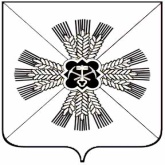 Российская ФедерацияКЕМЕРОВСКАЯ ОБЛАСТЬПРОМЫШЛЕННОВСКИЙ РАЙОННЫЙСОВЕТ НАРОДНЫХ ДЕПУТАТОВ3-й созыв, 53- е заседаниеРЕШЕНИЕОт 14 июля . 448О внесении изменений в постановлениеРСНД №231 от 08.12.2005г. (в редакции решения№404 от 29.11.2007г.).«Об утверждении порядка назначения и выплаты надбавкиЗа работу в вечернее время при многосменномрежиме работы медицинским работникам МУЗ «ЦРБ»Руководствуясь п.3 ст.21 Закона Кемеровской области от 17.02.2004 №7-03 «О здравоохранении», письма Департамента охраны здоровья населения Кемеровской области №Пф-179/1 от 04.07.2008г., письма ТФ ОМС Кемеровской области 3856 от 20.06.2008г., Промышленновский районныйСовет народных депутатовРЕШИЛ:Пункт 5 приложения №1 к решению РСНД №231 от 08.12.2005г. (в редакции решения 404 от 29.11.2007г.) изложить в новой редакции: «Финансирование расходов, связанных с выплатой надбавки за работу в вечернее время при многосменном режиме работы медицинским работникам МУЗ «ЦРБ» производится из бюджета Промышленновского района» в пределах утвержденного фонда оплаты труда.Решение вступает в силу с момента подписания. Контроль за исполнением настоящего решения возложить председателя комиссии по бюджету, финансам и налоговой политики Петрова П.А.И.о.Главы района В.В. Фриз